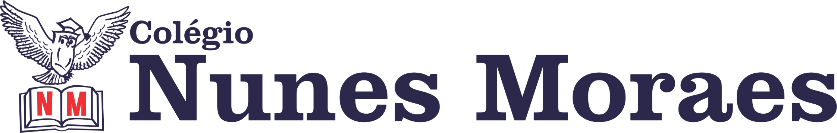 ►1ª AULA: 13h -13:55’  -   HISTÓRIA 1 – PROFESSOR PAULO ALEXANDRINOAULAS 08, 09 E 10 – CIVILIZAÇÃO ROMANAPasso 1 - Acesse a aula online – link enviado pelo professor. Passo 2 – Acompanhe a explanação do conteúdo. *Caso não consiga acessar a aula, fale com a coordenação. Assista à videoaula abaixo.https://youtu.be/4cIv7b2bcC4►2ª AULA: 13:55’-14:50’    - MATEMÁTICA  1 – PROFESSOR BETOWER MORAIS   FRENTE 1 – AULA 6: PROBLEMAS COM EQUAÇÃO DO 1º E 2º GRAUS COM UMA E DUAS VARÁVEIS *Tira Dúvidas das Atividades Propostas Passo 1 – Ao iniciar sua aula dirija-se à sala do meet acessando o link que será enviado no início da aula.*Caso não consiga acessar a aula, fale com a coordenação. Assista à videoaula abaixo.https://www.youtube.com/watch?v=I9FcaNKXze8    (24 minutos) Passo 2 – Irei resolver e comentar as questões dúvidas das atividades propostas e de aprofundamento das páginas 5 e 6 relativas a aula 06 da matemática 1. *Para os alunos sem acesso ao meet, enviarei as fotos das resoluções da questões Passo 4 –Fundamentações teórica de Funções II – Aula 06 da matemática 3►3ª AULA: 14:50’-15:45’ – FÍSICA  2  – PROFESSOR WALTER BARROS FRENTE 3 – AULA 5: ESPELHOS ESFÉRICOS ( Estudo analítico)Passo 1 - Acesse a aula online – link enviado pelo professor. Passo 2 – Resolva junto com seu professor, as questões  1  a 4    - Atividades Essenciais;– (Páginas 34 e 35) Passo 3 – Atividade de classe: Atividades propostas –  página 35  – questão 2.►INTERVALO: 15:45’-16:10’    ►4ª AULA:   16:10’-17:05’   -   FÍSICA 1  – PROFESSOR BETOWER MORAIS FRENTE 4 – AULA 5: MOVIMENTO UNIFORME   / FRENTE2- AULA 5: – CAMPO ELÉTRICO II*Resolução de dúvidas das Atividades Propostas Passo 1 – Ao iniciar sua aula dirija-se à sala do meet acessando o link que será enviado no início da aula.Passo 2 – Resolução de dúvidas das Atividades Propostas*Caso não consiga acessar a aula, fale com a coordenação. Acompanhe a resolução das dúvidas pelas imagens enviadas pelo professor.►5ª AULA:   17:05’ – 18:00’  –   GEOGRAFIA 2– PROFESSOR ABRAÃO ARAÚJO  CAPÍTULO 6 – GEOPOLÍTICA DA ÁFRICAPasso 1 – Acesse a aula onlinePasso 2 - Explicação do conteúdo*Caso não consiga acessar a aula, fale com a coordenação. Assista à videoaula abaixo.https://youtu.be/u2RoxpaGLCMPasso 3 - Resolução da página 44. (questões 1 a 4)►6ª AULA: 18:00’ –18:55’  -  HISTÓRIA 1 – PROFESSOR PAULO ALEXANDRINOAULAS 08, 09 E 10 – CIVILIZAÇÃO ROMANAPasso 1 - Acesse a aula online – link enviado pelo professor. Passo 2 – Acompanhe a explanação do conteúdo. *Caso não consiga acessar a aula, fale com a coordenação. Assista à videoaula abaixo.https://youtu.be/V1jz2NwtN34 Passo 3 – Tarefa de classe: ATIVIDADES DE APROFUNDAMENTO: questões 03 e 04, da(s) página(s) 61. 